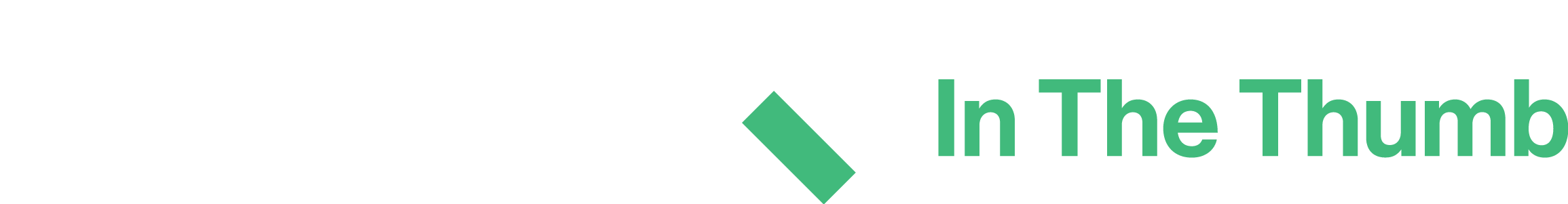 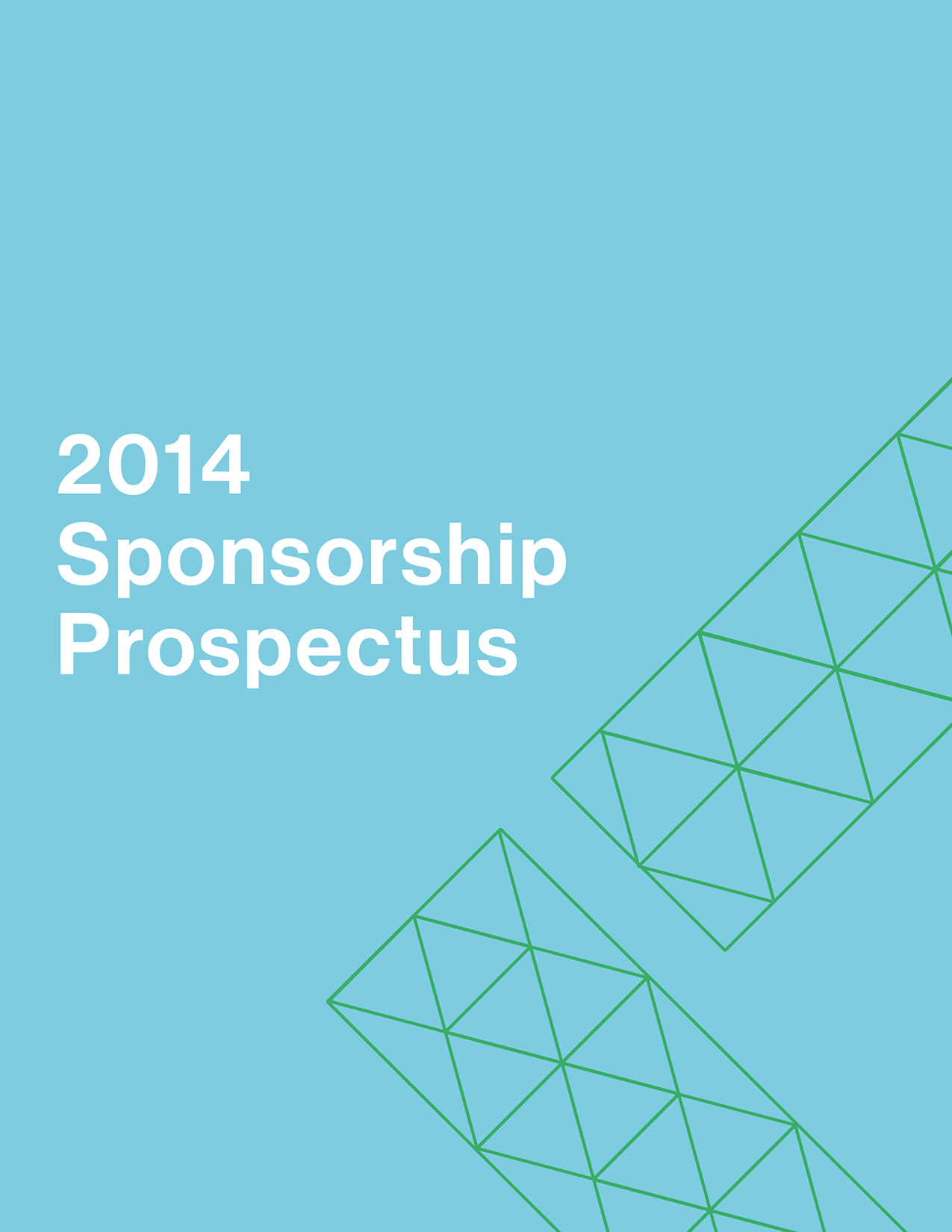 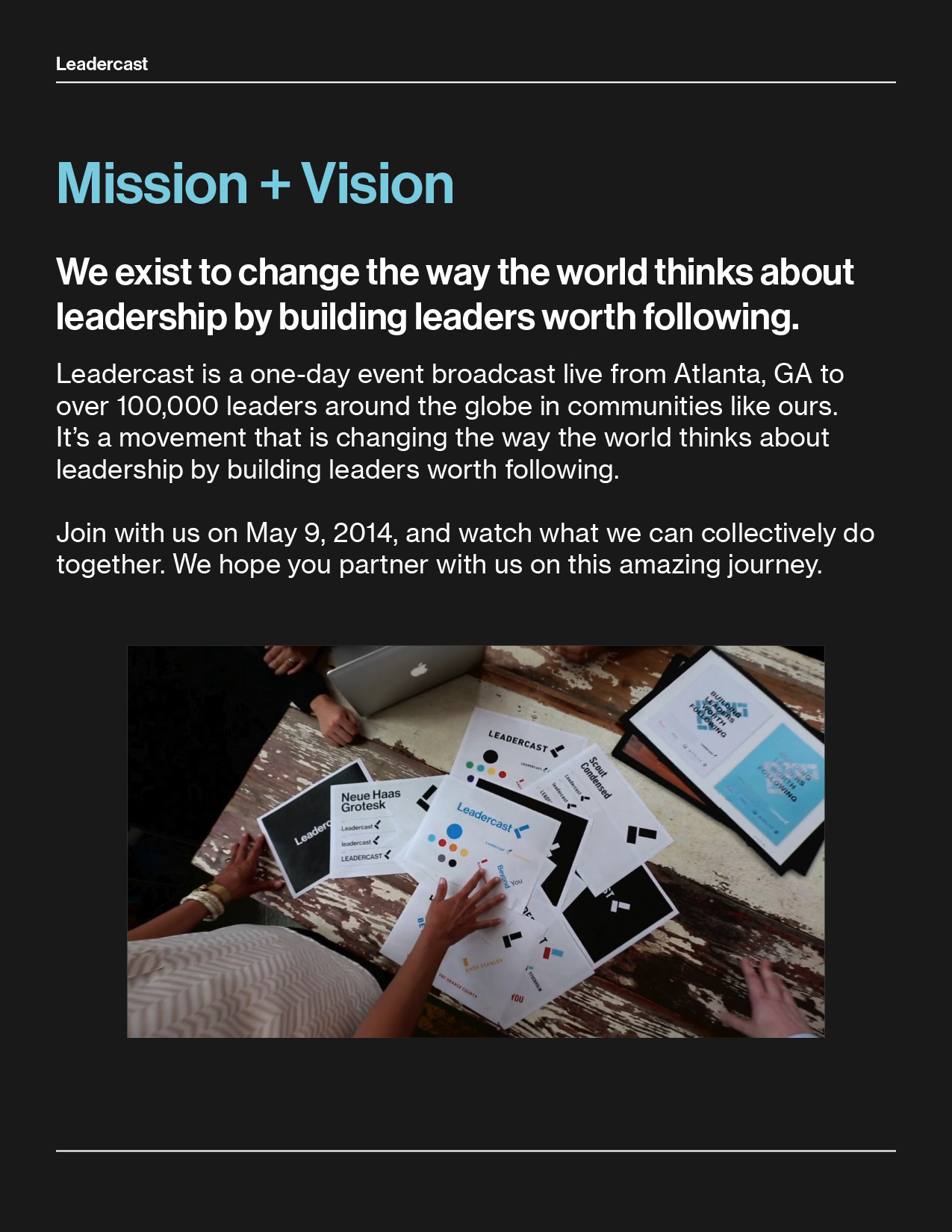 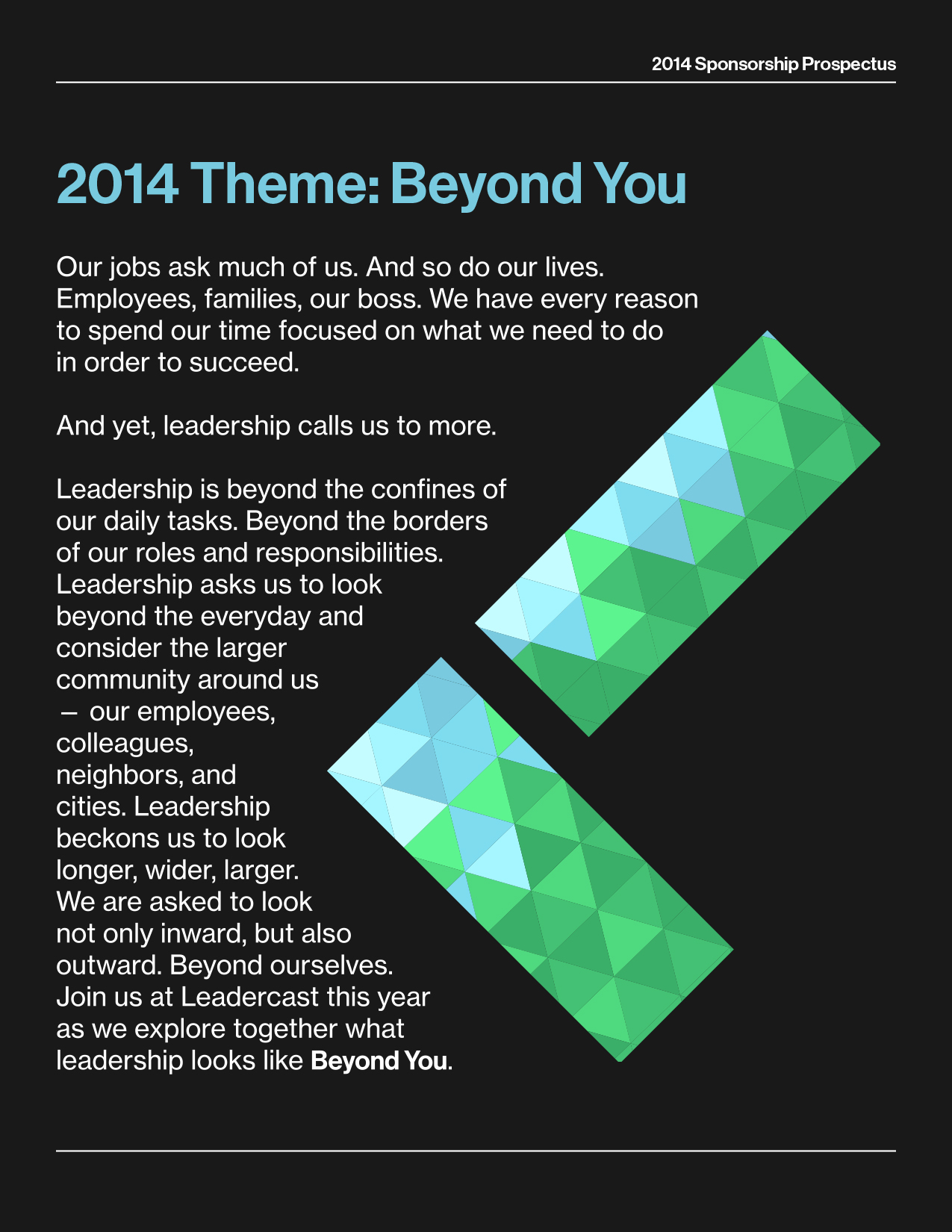 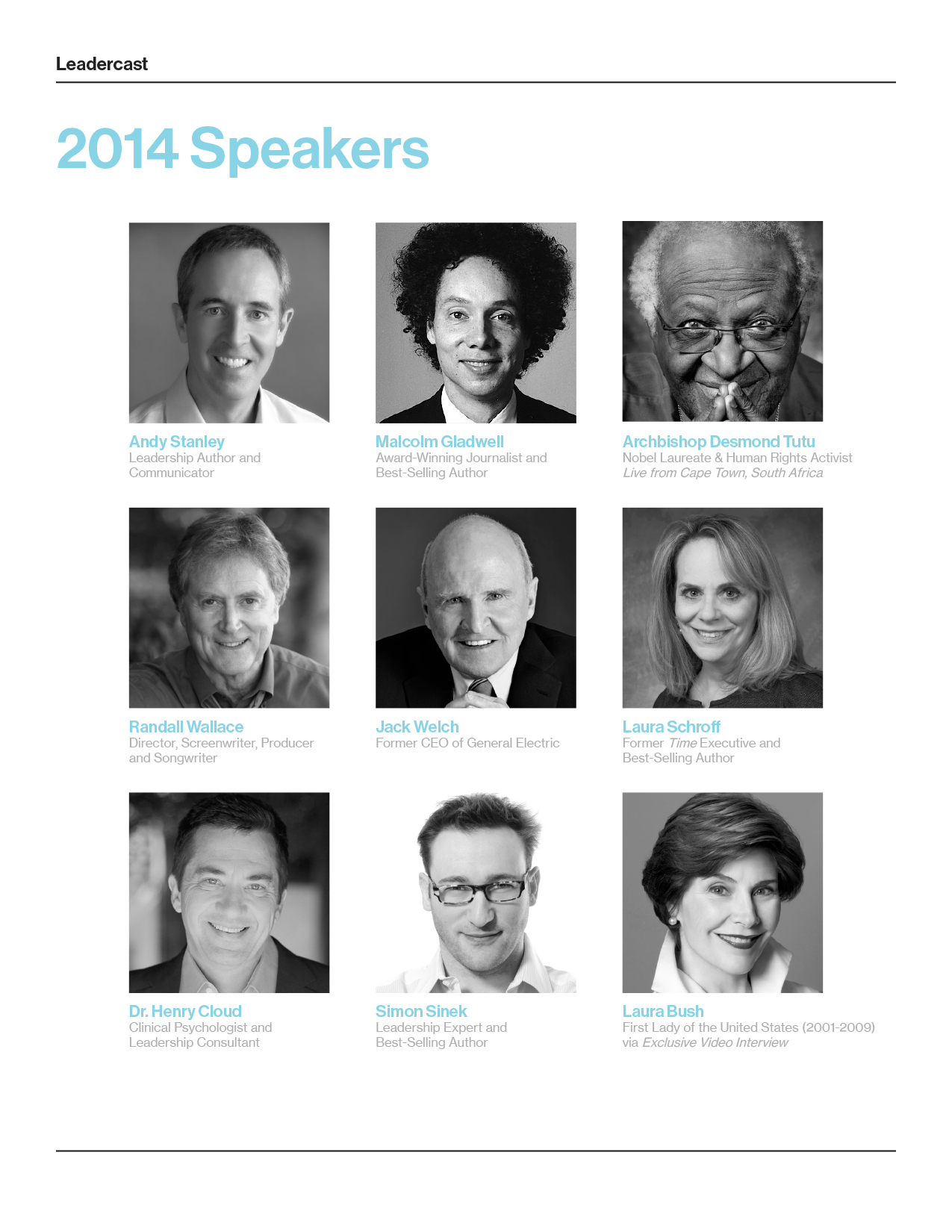 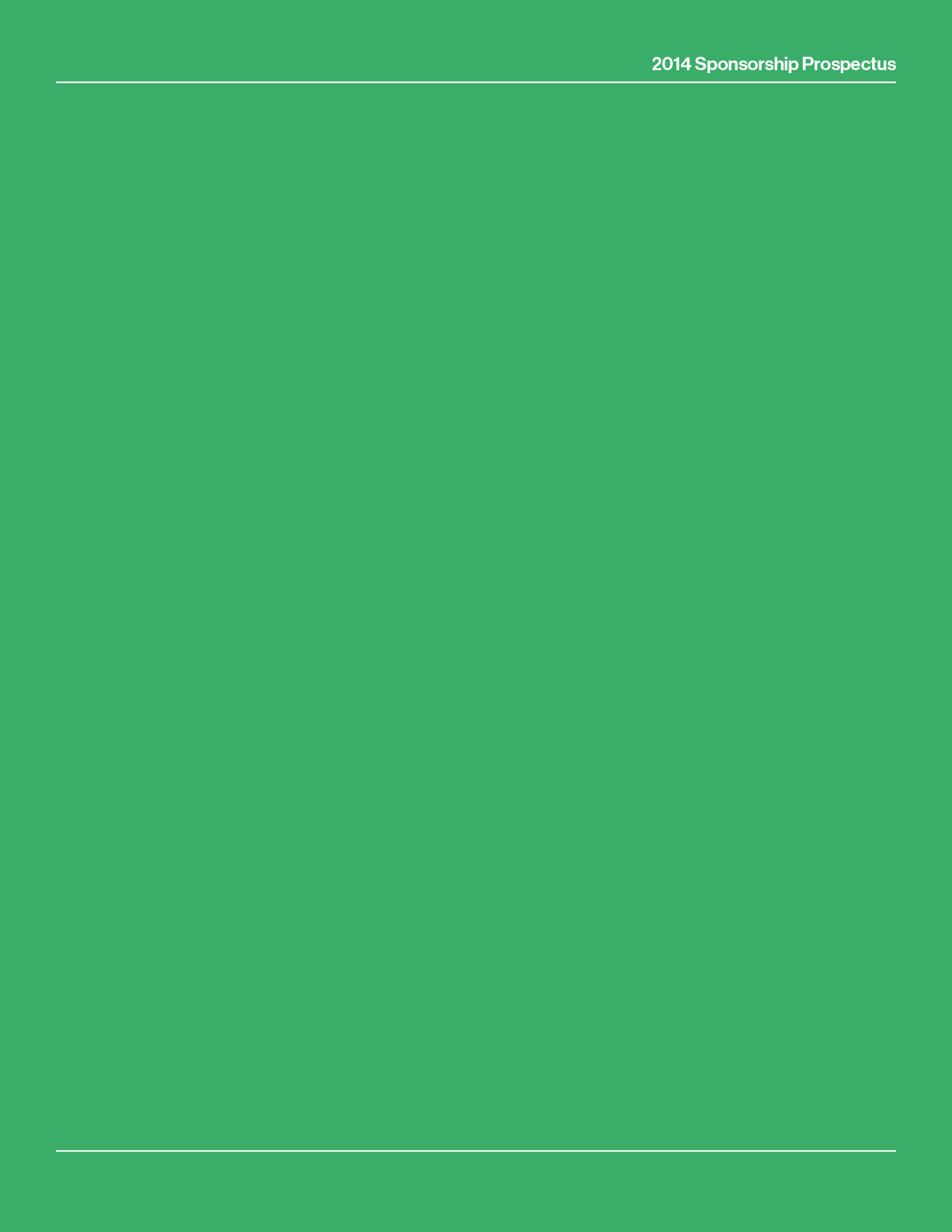 Sponsorship PackagesPlatinum Sponsorship – $2,50010 Premium Sponsor Section tickets to Leadercast event.Premiere booth location to showcase your products/services1 minute public address to the audience from stage (timing determined by Emcee)*Insert, swag, etc. in all attendee bags (Provided by sponsor.  See second page.)Logo inclusion/verbal recognition on all radio and news media.Logo inclusion on all printed marketing material.Primary logo placement on Microsite Landing PageFirst right of refusal for sponsorship of 2015’s Leadercast event.Lunch Sponsorship – $1,5005 Premium Sponsor Section tickets to Leadercast event.Inclusion of approved brochures/marketing materials/giveaways in attendee welcome packet Booth opportunity to showcase your products/services. 1 minute to address audience from the stage before lunch.2 emcee mention during the Leadercast program from stage. Logo inclusion on Microsite Landing Page.Gold Sponsorship – $1,0004 Premium Sponsor Section tickets to Leadercast event Inclusion of approved brochures/marketing materials/giveaways in attendee welcome packet Booth opportunity to showcase your products/services. 2 emcee mention during the Leadercast program from stage. Logo inclusion on Microsite Landing PageSilver Sponsorship - $5002 Premium Sponsor Section tickets to Leadercast event Inclusion of approved brochures/marketing materials/giveaways in attendee welcome packet Booth opportunity to showcase your products/services. 1 emcee mention during the Leadercast program from stage. Bag Sponsor - $3001 Premium Sponsor Section ticket & Insert in all attendee bags (provided by sponsor) Examples:  Coupon, Flyer, Brochure, Pen, Keychain, etc.All Materials must be dropped off to Colwood Church no later than May 5th, 2014----------------------------------------------------------------Email / Mail This section back to usLet’s Get Started:Business Name: ________________________________________________________ Street Address: ________________________________________________________City/State/Zip: __________________________________________________________Phone: ______________________________ Fax:_____________________________E-mail:___________________________ Contact Name: _______________________Website Address (If Applicable): __________________________________________ Marketing Piece: _____________________ Promotional Item: __________________Place an “X” next to your selection:Platinum  ($2,500)   ____ 			Lunch   ($1,500)   ____Gold  ($1,000)   ____			    Silver  ($500)   ____Bag Sponsor  ($300)   ____All tables & chairs are provided.  Table Covers are also provided.
For questions and/or other inquiries contact Jenny Maust, at Leader Legacy by email: jenny@leaderlegacy.com .
Sponsor Signature: _____________________________________   Date: _____________Authorized Event Coordinator Signature: ___________________   Date: _____________Mail Sponsorship Check and Form to:  Leader Legacy Inc.					     12340 Timberline Trace North					     Granger, IN 46530